KULTURA in UMETNOST sta močno povezani. Poleg likovne, glasbene, besedne in plesne umetnosti poznamo tudi filmsko umetnost. Na izbiro imaš 3 filme. Izberi si enega in si ga oglej. Do filmov dostopaš s klikom na spodnje povezave:Zvesti prijatelji (I. in II. del)https://www.mojvideo.com/video-zvesti-prijatelji-i/8f33029d54b65117c38dhttps://www.mojvideo.com/video-zvesti-prijatelji-ii-del/f6960d55c0f17fe50a91Duhechttps://4d.rtvslo.si/arhiv/slovenski-film/174245405Gajin svet https://www.youtube.com/watch?v=SSJYSmLfmxk&t=1157sReši naloge, navezujejo pa se na film, ki si si ga ogledal/-a.Obkroži sličico, ki ponazarja ogledani film.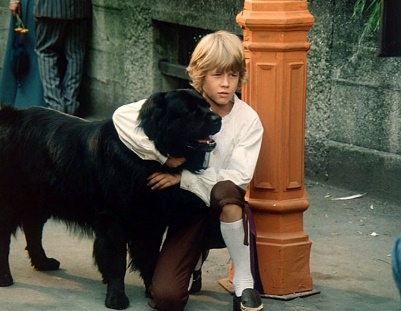 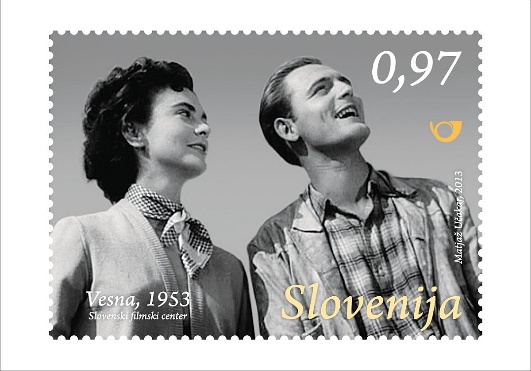 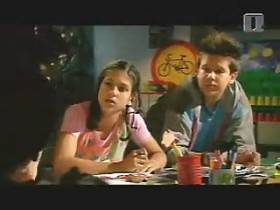 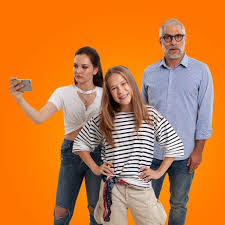 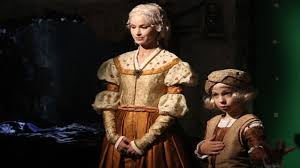 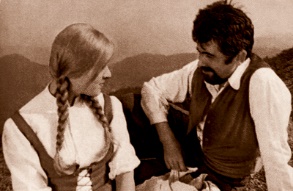     Prepoznaš ostale sličice oz. filme? Napiši naslove filmov.             _________________________________________________________Naslov filma, ki si si ga ogledl/-a: ______________________________________________________Navedi glavne vloge in dopiši igralce, ki so te vloge odigrali (po potrebi si še enkrat oglejte del filma, ki prikazuje te podatke).________________________________________________________________________________________________________________________________________________________________________________________________________________________________________________________________________________________________________________________________________________________________________________________________________________________________________________Dopolni spodnjo poved.Film ___________________________________ je bil posnet leta __________, režiral pa ga je ____________________________________.Kje in kdaj se zgodba odvija?Čas dogajanja: __________________________________________________________Kraj dogajanja: __________________________________________________________ Kako se imenuje besedilo, iz katerega lahko razbereš, katere filme bodo predvajali v kinu ali po televiziji? Kje ga lahko najdeš?________________________________________________________________________Kakšen je naslov filma v izvirniku? __________________________________________Filmu določi zvrst. _______________________________________________________Kako dolgo film traja in kako je bil ocenjen? _________________________________Kateri film si si nazadnje ogledal/-a v kinu in zakaj ravno tega? Odgovori v povedi.Napiši oceno filma, ki si ga danes gledal/-a (osnovni podatki o filmu, kratka vsebina, lastno mnenje o filmu, ki ga moraš utemeljiti, podpis).________________________________________________________________________________________________________________________________________________________________________________________________________________________________________________________________________________________________________________________________________________________________________________________________________________________________________________________________________________________________________________________________________________________________________________________________________________________________________________________________________________________________________________________________________________________________________________________________________________________________________________________________________________________________________________________________________________________________________________________________________________________________________________________________________________________________________________________________________________________________________________________________________________________________________________________________________________________________________________________________________________________________________________________________________________________________________________________________________________________________________________________________________________________________________________________________________________________________________________________________________________________________________________________________________________________________________________________________________________________________________________________________________________________________________________________________________________________________________________________________________________________________________________________________________________________________
